VSTUPNÍ ČÁSTNázev moduluTechnické materiályKód modulu23-m-3/AE46Typ vzděláváníOdborné vzděláváníTyp moduluodborný teoretickýVyužitelnost vzdělávacího moduluKategorie dosaženého vzděláníH (EQF úroveň 3)L0 (EQF úroveň 4)M (EQF úroveň 4)Skupiny oborů23 - Strojírenství a strojírenská výrobaKomplexní úlohaNávrh materiálů pro výrobu součástíTechnické materiály nekovy Obory vzdělání - poznámky23-51-H/01 Strojní mechanik23-56-H/01 Obráběč kovů23-45-L/01 Mechanik seřizovač23-41-M/01 StrojírenstvíDélka modulu (počet hodin)24Poznámka k délce moduluPlatnost modulu od30. 04. 2020Platnost modulu doVstupní předpokladyUkončení 1. ročníku výše uvedených oborů vzdělávání.JÁDRO MODULUCharakteristika moduluModul seznámí žáka s rozdělením technických materiálů, s vlastnostmi, výrobou, použitím a značením technických materiálů.Očekávané výsledky učeníŽák:rozezná podle označení kovové a nekovové materiály pro výrobu strojních součástí, nástrojů a nářadípopíše výrobu základních technických materiálůzohlední jejich vlastnosti při jejich zpracování, popř. používánívyhledá o jednotlivých druzích materiálů potřebné údaje z různých informačních zdrojůObsah vzdělávání (rozpis učiva)Technické materiály:vlastnosti technických materiálů a jejich zkoušení:
	Fyzikální vlastnostiChemické vlastnostiMechanické vlastnostiTechnologické vlastnosti-výroba surového železaoceli – výroba, značení, druhy a jejich vlastnosti a použitílitiny – výroba, značení, druhy a jejich vlastnosti a použitíneželezné kovy (druhy, vlastnosti, slitiny, použití)
	Těžké kovyLehké kovynekovové materiály – rozdělení, použití, vlastnosti
	DřevoKeramikaPlasty (termoplasty, reaktoplasty)Učební činnosti žáků a strategie výukyTeoretická část:odborný výklad a prezentace na téma: vlastnosti technických materiálů a jejich zkouškami materiálový sortimentemzákladní rozdělení kovových a nekovových materiálůprezentace výroby surového železaprezentace s ukázkami zkoušek vlastností materiálůPraktická část:žák zvolí vhodný materiál na výrobu zadané strojírenské součástižák určí jejich základní složení a značení podle technických noremžák provede vhodnou zkoušku vlastností materiálužák popíše základní způsoby výroby kovových materiálůžák vypracuje  seminární práce na zadané témaExkurze:exkurze do výrobního podniku Zařazení do učebního plánu, ročník2. ročníkVÝSTUPNÍ ČÁSTZpůsob ověřování dosažených výsledkůÚstní ověření teoretických znalostí z oblasti značení kovové a nekovové materiály pro výrobu strojních součástí, nástrojů a nářadí a výroba základních technických materiálůHodnocení přístupu k problematice z dotazů k vlastnostem technických materiálůPísemné zkoušení – test zaměření na vlastnosti a použití materiálů, práce se Strojnickými tabulkamiZávěrečná modulová písemná práce - zpracování postupu  výroby surového železa, výroby oceli včetně značení, druhů a jejich vlastnosti a použití, výroby litiny včetně značení, druhů a jejich vlastnosti a použitíKritéria hodnoceníÚstní zkoušení – prověření oborných znalostí z oblasti technických materiálů se zpětnou vazbouPísemné zkoušení – bodové hodnocení (splněno – více než 40 %)Závěrečná modulová písemná práce – max 100 %, min 40 %Doporučená literaturaDILLINGER Josef a kolektiv: Moderní strojírenství pro školu i praxi, 2007, Europa-Sobotáles, Praha, ISBN 978-80-86706-19-1Hluchý Miroslav, Kolouch Jan: Strojírenská technologie - 1.1 - nauka o materiálu; 2001; ISBN: 8071832626; ScientiaLEINVEBER, VÁVRA: Strojnické tabulky-4 (doplněné vydání); 2008; ISBN: 9788073610517; AlbraULRICH FISCHER A KOLEKTIV: Základy strojnictví. Praha, Sobotáles, 2004. 290 s. ISBN 80-86706-09-5PoznámkyObsahové upřesněníOV RVP - Odborné vzdělávání ve vztahu k RVPMateriál vznikl v rámci projektu Modernizace odborného vzdělávání (MOV), který byl spolufinancován z Evropských strukturálních a investičních fondů a jehož realizaci zajišťoval Národní pedagogický institut České republiky. Autorem materiálu a všech jeho částí, není-li uvedeno jinak, je Ladislava Kášková. Creative Commons CC BY SA 4.0 – Uveďte původ – Zachovejte licenci 4.0 Mezinárodní.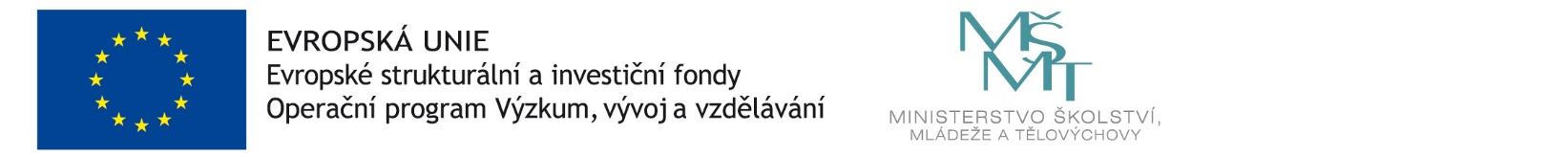 